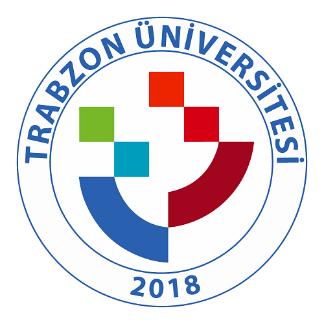 TRABZON ÜNİVERSİTESİ C.1.3.3. TRÜ BAP birimi tarafından yürütülmekte olan yerel, bölgesel ve ulusal kalkınma hedefleriyle ilişkili araştırma örnekleri (https://bapsis.trabzon.edu.tr )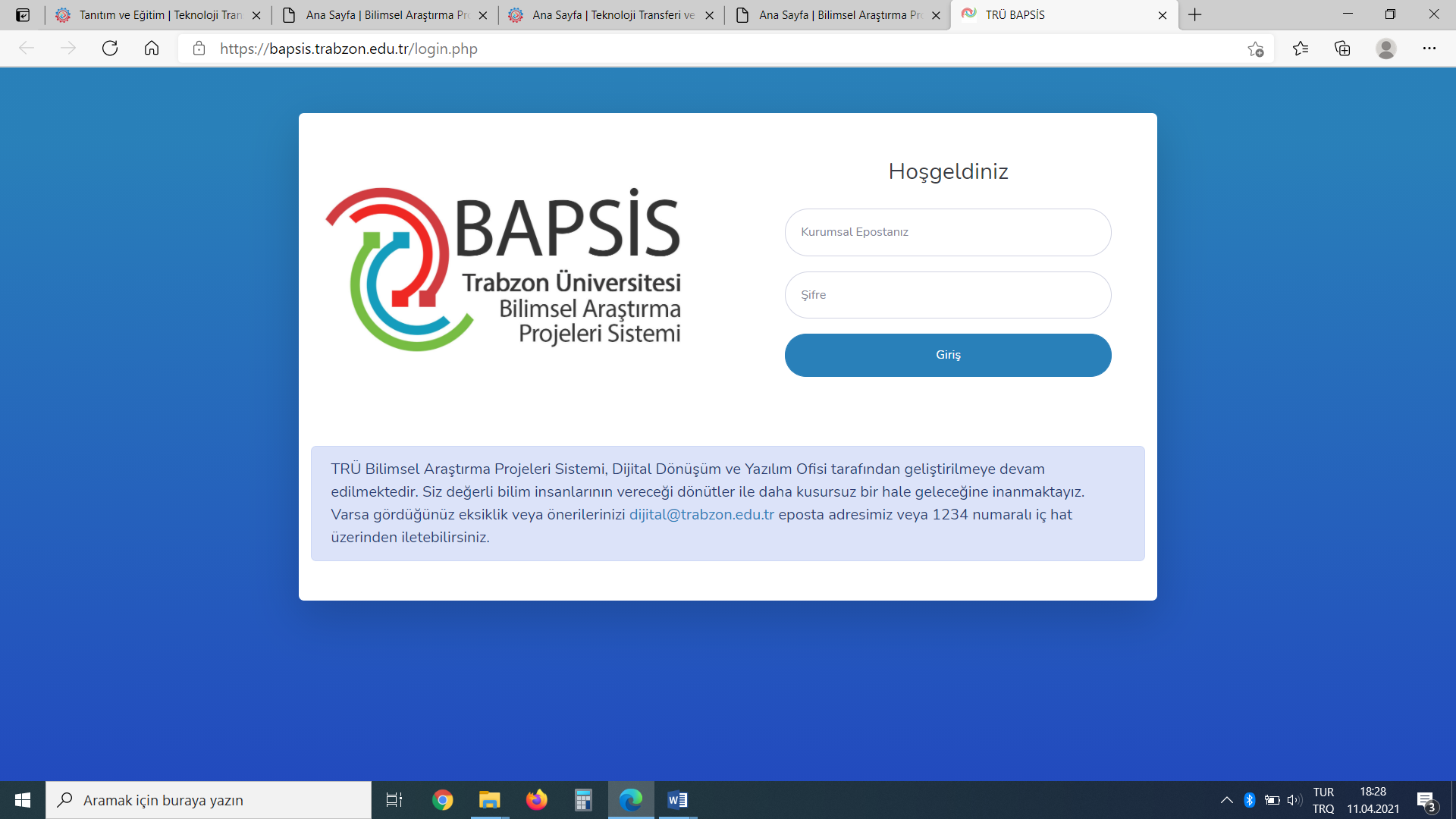 